Republika e Kosovës - Republika Kosovo -  Republic of Kosova
Komuna e  Obiliqit - Opśtina Obilić - Municipality Obiliq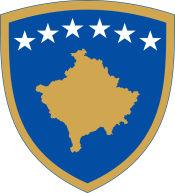 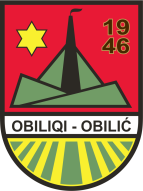 Zyra e KryetaritKabinet Predcednika/ Office of the MayorAgjenda e takimeve Agjenda e takimeve Agjenda e takimeve Lokacioni 22 Prill 202410:00-10:30Aktivitet me rastin e Ditës së Tokës.11:00-12:00Takim me IOM-in.Salla e Takimeve.29 Prill 2024Takim me banorët e fshatit Mazgit të ulët.Mazgit i ulët.